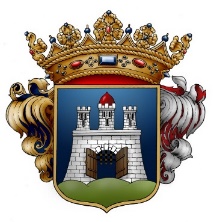 A 2021/2022. NEVELÉSI ÉVRE TÖRTÉNŐ ÓVODAI BEIRATKOZÁSHOZ Székesfehérvár Megyei Jogú Város Önkormányzatának fenntartásában működő óvodák elérhetőségei és nyitvatartási rendjeÓvoda neveÓvodaigazgatóÓvoda címeTelefon/22-es körzetMobiltelefonEmail az óvodai beiratkozáshozHonlapAz Óvoda nyitvatartási ideje1.Árpád Úti ÓvodaNeubauer Jánosné óvodaigazgatóÁrpád utca 5.314-60870/457-2095arpadovi@freemail.huwww.arpadutiovoda.huHétfő-Péntek: 6.30-17-igÁrpád Úti Óvoda Vízivárosi TagóvodájaSarló utca 11/e.Hétfő-Péntek: 6.00-17-ig2.Belvárosi Brunszvik Teréz ÓvodaZelenák Adrienne óvodaigazgatóVárkörút 14-16.312-60770/380-9516tulipanosovoda@gmail.comwww.bbovi.huHétfő-Péntek: 6.00-17-igBelvárosi Brunszvik Teréz Óvoda Tulipános TagóvodájaKígyó utca 1/b.Hétfő-Péntek: 6.30-17-ig3.Felsővárosi ÓvodaVértes Mónika óvodaigazgatóHavranek József utca 2.316-82670/380-9519ovi@felso-ovi.t-online.huwww.felsovarosiovoda.huHétfő-Péntek: 6.30-17-igFelsővárosi Óvoda Szárazréti TagóvodájaFarkasvermi utca 1.szarazretiovi@indamail.huwww.szarazretiovoda.huHétfő-Péntek: 6.30-17-ig4.Gyöngyvirág Óvoda - Székesfehérvár (német nyelven: Kindergarten Maiglöckchen)Béndek Gáborné óvodaigazgatóPozsonyi út 2.315-22370/380-9532gyongyviragovi@szekesfehervar.huwww.gyongyviragovi.huHétfő-Péntek:6.00-17-ig5.Hosszúsétatéri ÓvodaTóth Ildikó óvodaigazgatóHosszúsétatér 42.313-80770/380-9524postmaster@hosszuovi.t-online.huwww.hosszuovi.huHétfő-Péntek: 6.30-17-igHosszúsétatéri Óvoda Tóvárosi TagóvodájaTóvárosi lakónegyed 70.Hétfő-Péntek: 6.30-17-ig6.Ligetsori ÓvodaGelencsér Rita óvodaigazgatóLigetsor 49. B ép.316-044info@ligetsorovoda.t-online.huwww.ligetsoriovoda.hu Hétfő-Péntek: 6.30-17-igLigetsori Óvoda Palotavárosi TagóvodájaKelemen Béla utca 30/b.Hétfő-Péntek: 6.30-17-ig7.Maroshegyi ÓvodaBékésiné Kimiti Ágnes óvodaigazgatóRádió utca 1.348-02370/380-9528ovi@maroshegyiovi.huwww.maroshegyiovi.huHétfő-Péntek: 6.00-17-ig8.Napsugár ÓvodaMályi Lilla óvodaigazgatóSalétrom utca 8.312-30570/380-9529napsugarovodaszfv@gmail.comhttp://napsugar-nefelejcsovoda.huHétfő-Péntek: 6.30-17-igNapsugár Óvoda Nefelejcs TagóvodájaNefelejcs utca 54.Hétfő-Péntek: 7-17-ig9.Rákóczi Utcai ÓvodaSimonné Juhász Ágnes óvodaigazgatóRákóczi utca 30.312-38670/380-9537rakocziovi@humanszolg.huhttps://rakocziutcaiovoda.wordpress.com/Hétfő-Péntek: 6.30-17-igRákóczi Utcai Óvoda Ybl Miklós Lakótelepi TagóvodájaYbl Miklós lakótelep 1.Hétfő-Péntek: 6.30-17-ig10.Szivárvány ÓvodaNagyné Cseterics Éva óvodaigazgatóZombori utca 19.313-46870/699-4784postmaster@szivarvanyo.t-online.huwww.szivarvany-ovoda.huHétfő-Péntek: 6.30-17-igSzivárvány Óvoda Püspökkertvárosi TagóvodájaPüspök kertváros 46.Hétfő-Péntek: 6.30-17.30-ig11.Tolnai Utcai ÓvodaOláhné Wágner Erika óvodaigazgatóTolnai utca 1.315-59270/380-9545postmaster@tolnaiovi.huwww.tolnaiovi.huHétfő-Péntek: 6.00-17-igTolnai Utcai Óvoda Sziget Utcai TagóvodájaSziget utca 6.Hétfő-Péntek: 6.00-17-ig